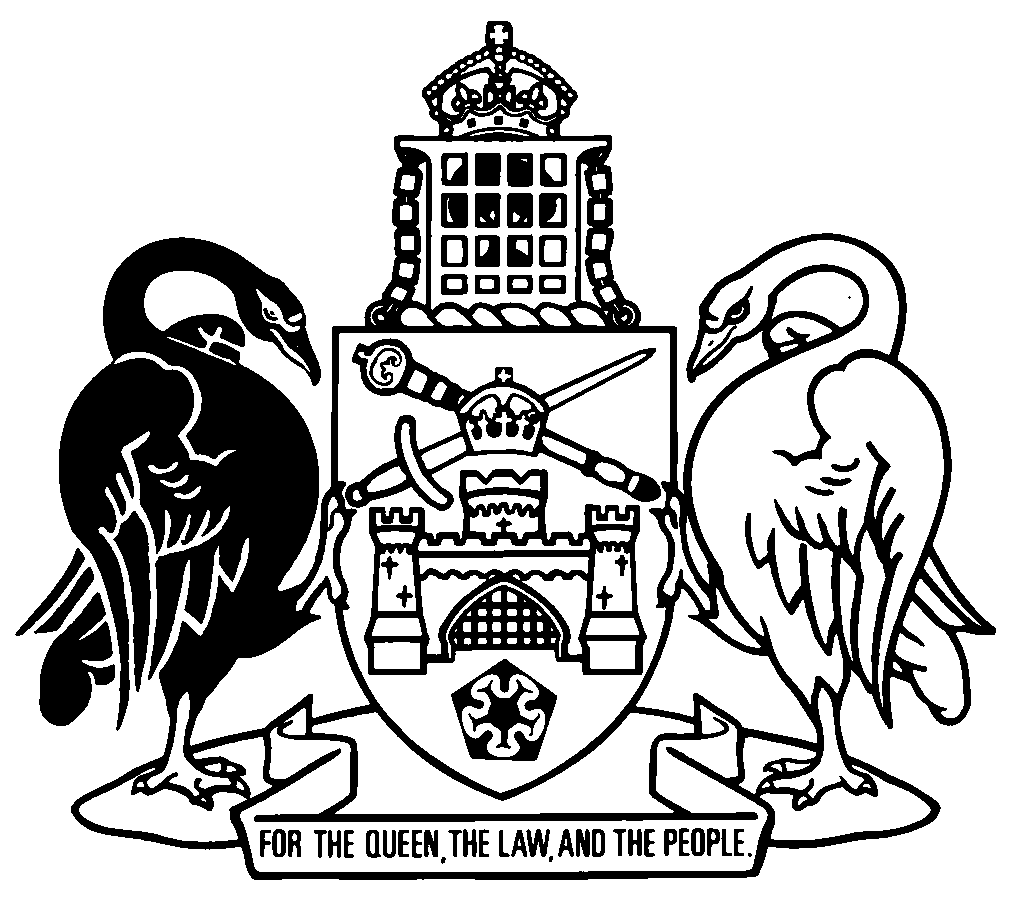 Australian Capital TerritoryBoxing Control Regulation 2018    SL2018-1made under theBoxing Control Act 1993Republication No 1Effective:  14 March 2018 – 10 October 2019Republication date: 14 March 2018Regulation not amendedAbout this republicationThe republished lawThis is a republication of the Boxing Control Regulation 2018, made under the Boxing Control Act 1993 (including any amendment made under the Legislation Act 2001, part 11.3 (Editorial changes)) as in force on 14 March 2018.  It also includes any commencement, repeal or expiry affecting this republished law.  The legislation history and amendment history of the republished law are set out in endnotes 3 and 4. Kinds of republicationsThe Parliamentary Counsel’s Office prepares 2 kinds of republications of ACT laws (see the ACT legislation register at www.legislation.act.gov.au):authorised republications to which the Legislation Act 2001 appliesunauthorised republications.The status of this republication appears on the bottom of each page.Editorial amendmentsThe Legislation Act 2001, part 11.3 authorises the Parliamentary Counsel to make editorial amendments and other changes of a formal nature when preparing a law for republication.  Editorial changes do not change the effect of the law, but have effect as if they had been made by an Act commencing on the republication date (see Legislation Act 2001, s 115 and s 117).  The changes are made if the Parliamentary Counsel considers they are desirable to bring the law into line, or more closely into line, with current legislative drafting practice.  This republication does not include amendments made under part 11.3 (see endnote 1).Uncommenced provisions and amendmentsIf a provision of the republished law has not commenced, the symbol  U  appears immediately before the provision heading.  Any uncommenced amendments that affect this republished law are accessible on the ACT legislation register (www.legislation.act.gov.au). For more information, see the home page for this law on the register.ModificationsIf a provision of the republished law is affected by a current modification, the symbol  M  appears immediately before the provision heading.  The text of the modifying provision appears in the endnotes.  For the legal status of modifications, see the Legislation Act 2001, section 95.PenaltiesAt the republication date, the value of a penalty unit for an offence against this law is $150 for an individual and $750 for a corporation (see Legislation Act 2001, s 133).Australian Capital TerritoryBoxing Control Regulation 2018made under theBoxing Control Act 1993Contents	PagePart 1	Preliminary	2	1	Name of regulation	2	3	Dictionary	2	4	Notes	2Part 2	Events that are not boxing contests	3	5	What is routine training?	3	6	What is a demonstration event?	3	7	Meaning of not-for-profit	4	8	Events that are not boxing contests—Act, dictionary, definition of boxing contest, paragraph (a)	5Dictionary		6Endnotes	7	1	About the endnotes	7	2	Abbreviation key	7	3	Legislation history	8	4	Amendment history	8Australian Capital TerritoryBoxing Control Regulation 2018     made under theBoxing Control Act 1993Part 1	Preliminary1	Name of regulationThis regulation is the Boxing Control Regulation 2018.3	DictionaryThe dictionary at the end of this regulation is part of this regulation.Note 1	The dictionary at the end of this regulation defines certain terms used in this regulation, and includes references (signpost definitions) to other terms defined elsewhere in this regulation.For example, the signpost definition ‘routine training—see section 5 (1).’ means that the term ‘routine training’ is defined in that section.Note 2	A definition in the dictionary (including a signpost definition) applies to the entire regulation unless the definition, or another provision of the regulation, provides otherwise or the contrary intention otherwise  appears (see Legislation Act, s 155 and s 156 (1)).4	NotesA note included in this regulation is explanatory and is not part of this regulation.Note	See the Legislation Act, s 127 (1), (4) and (5) for the legal status of notes.Part 2	Events that are not boxing contests5	What is routine training?	(1)	For this regulation, routine training for boxing—	(a)	means a training session that is—	(i)	closed to the public; and	(ii)	not-for-profit; and	(b)	includes sparring.	(2)	In this section, a training session is closed to the public if the general public is not permitted to watch the session or watch or listen to a broadcast of the session (whether or not a fee is charged).6	What is a demonstration event?For this regulation, a demonstration event means a display or exhibition of boxing—	(a)	to showcase the skill of the boxers participating in the event and the particular movements of the style of boxing; and	(b)	that is not-for-profit; and	(c)	for which no official score is kept and no official winner recorded.Examples—demonstration event1	a karate contest demonstration between students at a high school open day2	a tae kwon-do demonstration by students and instructors from a tae kwon-do school at a local shopping mallNote	An example is part of the regulation, is not exhaustive and may extend, but does not limit, the meaning of the provision in which it appears (see Legislation Act, s 126 and s 132).7	Meaning of not-for-profitFor this regulation, routine training or a demonstration event is not-for-profit if—	(a)	the person conducting the training or event does not intend that a monetary reward will be received by any person in relation to the training or event; andExamples—any person1	a boxer2	a boxer’s trainer or manager3	a match-maker, judge, referee or timekeeper4	a promoter or sponsor5	a venue operator or owner6	a sporting body7	a charitable organisationNote	An example is part of the regulation, is not exhaustive and may extend, but does not limit, the meaning of the provision in which it appears (see Legislation Act, s 126 and s 132).	(b)	the boxers participating in the training or event are not competing for—	(i)	a monetary or other valuable reward; or	(ii)	a beneficial outcome.Example—valuable rewardan airline ticket or other travel assistance that enables a boxer to participate in a boxing event in another State or foreign countryExample—beneficial outcomethe opportunity to participate in a boxing contest at a later date8	Events that are not boxing contests—Act, dictionary, definition of boxing contest, paragraph (a)	(1)	The following is not a boxing contest:	(a)	routine training;	(b)	a demonstration event.	(2)	Subsection (1) does not apply if the training or event is to be conducted at—	(a)	a casino; or	(b)	licensed premises or permitted premises.	(3)	In this section:casino—see the Casino Control Act 2006, dictionary.licensed premises—see the Liquor Act 2010, dictionary.permitted premises—see the Liquor Act 2010, dictionary.Dictionary(see s 3)Note 1	The Legislation Act contains definitions and other provisions relevant to this regulation.Note 2	For example, the Legislation Act, dict, pt 1, defines the following terms:	for	notification day	person (see s 160)	State.Note 3	Terms used in this regulation have the same meaning that they have in the Boxing Control Act 1993 (see Legislation Act, s 148). For example, the following terms are defined in the Boxing Control Act 1993, dict:	boxing	boxing contest.demonstration event—see section 6.not-for-profit, for routine training or a demonstration event—see section 7.routine training, for boxing—see section 5 (1).Endnotes1	About the endnotesAmending and modifying laws are annotated in the legislation history and the amendment history.  Current modifications are not included in the republished law but are set out in the endnotes.Not all editorial amendments made under the Legislation Act 2001, part 11.3 are annotated in the amendment history.  Full details of any amendments can be obtained from the Parliamentary Counsel’s Office.Uncommenced amending laws are not included in the republished law.  The details of these laws are underlined in the legislation history.  Uncommenced expiries are underlined in the legislation history and amendment history.If all the provisions of the law have been renumbered, a table of renumbered provisions gives details of previous and current numbering.  The endnotes also include a table of earlier republications.2	Abbreviation key3	Legislation historyBoxing Control Regulation 2018 SL2018-1notified LR 13 March 2018s 1, s 2 commenced 13 March 2018 (LA s 75 (1))remainder commenced 14 March 2018 (s 2)4	Amendment historyCommencements 2	om LA s 89 (4)©  Australian Capital Territory 2018A = ActNI = Notifiable instrumentAF = Approved formo = orderam = amendedom = omitted/repealedamdt = amendmentord = ordinanceAR = Assembly resolutionorig = originalch = chapterpar = paragraph/subparagraphCN = Commencement noticepres = presentdef = definitionprev = previousDI = Disallowable instrument(prev...) = previouslydict = dictionarypt = partdisallowed = disallowed by the Legislative r = rule/subruleAssemblyreloc = relocateddiv = divisionrenum = renumberedexp = expires/expiredR[X] = Republication NoGaz = gazetteRI = reissuehdg = headings = section/subsectionIA = Interpretation Act 1967sch = scheduleins = inserted/addedsdiv = subdivisionLA = Legislation Act 2001SL = Subordinate lawLR = legislation registersub = substitutedLRA = Legislation (Republication) Act 1996underlining = whole or part not commencedmod = modified/modificationor to be expired